PARKLAND TROJAN ALUMNI VARSITY CLUB  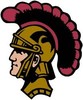 23RD ANNUAL GOLF TOURNAMENT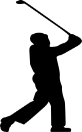 All proceeds benefit the Parkland Trojan Alumni Varsity Club Scholarship FundFRIDAY, AUGUST 9, 2019IRON LAKES COUNTRY CLUBTEE TIME 8:00 AM “SHOT GUN START” RAIN OR SHINECOFFEE AND DONUTS 7:00 AMCASH BEVERAGES AVAILABLE ON THE COURSE$90/PER GOLFERPRICE INCLUDES CART AND POST TOURNAMENT LUNCH BUFFET AND BOTTLE OF WINE FOR EACH GOLFERALSO INCLUDED IS ENTRY INTO HOLE IN ONE, CLOSEST TO PIN, STRAIGHTEST DRIVE,POT OF GOLD AND THREE RAFFLE PRIZE TICKETSPRIZES AND AWARDSINCLUDING $10,000.00 “HOLE IN ONE”FIRST 120 GOLFERS PLAY – SIGN UP TODAY!Registration deadline:	JULY 27, 2018Foursome Sign-up - $90/per golferGolfer _____________________________________________________        email _____________________________________    	Address____________________________________________________________________________________________                                                                                                                                                                                                        Golfer _____________________________________________________        email _____________________________________    	Address____________________________________________________________________________________________  Golfer _____________________________________________________        email _____________________________________    	Address____________________________________________________________________________________________     Golfer _____________________________________________________        email _____________________________________    	Address____________________________________________________________________________________________                                                                                                                                                                                                                                                                                                                                                                                                                                                                                                                                                                                                             Checks payable to: TAVC	Mail to:  Charlene Miller at 6622 Ivy Lane Allentown, PA 18106610-704-7251 for questions